Colegio San Manuel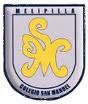 		Asignatura:Música 		Profesor: Daniela Boza G. 		Curso:3° año básico GUIA N° 2DE APOYO AL HOGAR MUSICA NOMBRE: ______________________________________________FECHA: Abril  2020En la última actividad de la guía anterior, pudimos conocer más sobre un cantante colombiano Juanes.Actividad Investiga en las redes sociales sobre algún cantante(solista) latino que haya tenido o tenga popularidad en nuestro país. Averigua acerca de su estilo musical, su procedencia, sus canciones más exitosas, premios, etc. Busca en YouTube o Spotify su material discográfico, elige una de las canciones y apréndela.Finalmente pide a un adulto que con su celular te grabe en un video que no supere el minuto, en el debes mencionar el cantante estudiado, unos tres datos relevantes sobre su vida y finalmente cantar o tararear una pequeña parte de alguna canción.Pide a tu apoderado que envíe por correo tu video a mi correo tia.daniela.boza@gmail.com, si no puedes hacerlo o no carga ruego enviarlo por wasap a la encargada de comunicaciones del curso, quien me lo hará llegar a mi teléfono. Plazo de entrega lunes 06 de abril.ÉxitoOBJETIVOS DE APRENDIZAJE:Escuchar cualidades del sonido (altura, timbre, intensidad, duración) y elementos del lenguaje musical (pulsos, acentos, patrones, reiteraciones, contrastes, variaciones, dinámica, tempo, preguntas-respuestas, secciones, A-AB-ABA) y representarlos de distintas formas.HABILIDADES / DESTREZAS:Experimentar            ExplorarObservar                   ComunicarINDICACIONES GENERALES:-Pide ayuda a un adulto para realizar este trabajo.-Busca un lugar tranquilo y luminoso para trabajar. -Una vez finalizada el trabajo, envíalo por correo para revisar y evaluar. INDICACIONES GENERALES:-Pide ayuda a un adulto para realizar este trabajo.-Busca un lugar tranquilo y luminoso para trabajar. -Una vez finalizada el trabajo, envíalo por correo para revisar y evaluar. 